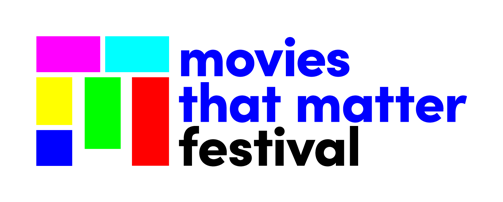 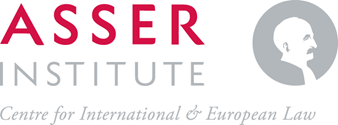 Provisional programme 
Global Justice Cinema Workshop 202213-14 April 2022
Wednesday 13 April 
Venue: Asser Institute
09:30 – Welcome and Introductions10:00 – Lecture Conceptions of justice in documentary film – Prof. Wouter Werner (VU)12:15 – Lunch break13:15 – Lecture Storytelling through editing – Dr Sofia Stolk (Asser)14:15 – Break14:30 – Screening Freedom Swimmer14:45 – Q&A with director Olivia Martin-McGuire15:45 – Break Move to festival venue18:30 – Dinner at Stan en Co20:30 – Screening Treasures of Crimea at Movies that Matter festivalThursday 14 April
At festival venue Pathé Buitenhof – zaal 309:30 – Evaluation Treasures of Crimea10:00 – Q&A with Myanmar Film Collective11:15 – Break11:30 – Lecture on impact and outreach – Julie Nederkoorn (Movies that Matter) 12:30 – Lunch break13:30 – Case study on impact and outreach – Michael Liu (Leiden University)14:30 – Closing discussion15:30 – Break 16:30 – Masterclass with ICC prosecutor Karim Khan (regular festival programme) – Pathé Buitenhof zaal 418:00 – Closing dinner Dudok20:00 – Camera Justitia Night, screening of Myanmar Diaries